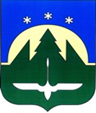 Городской округ Ханты-МансийскХанты-Мансийского автономного округа – ЮгрыДУМА ГОРОДА ХАНТЫ-МАНСИЙСКАРЕШЕНИЕ№ 69-VII РДПринято25 марта 2022 годаО ходе реализации Программы «Комплексное развитие систем коммунальной инфраструктуры города Ханты-Мансийска на
2017-2032 годы» за 2021 годЗаслушав информацию о ходе реализации Программы «Комплексное развитие систем коммунальной инфраструктуры города Ханты-Мансийска 
на 2017-2032 годы» за 2021 год, утвержденной Решением Думы города              Ханты-Мансийска от 04 февраля 2011 года № 1119, руководствуясь частью 1 статьи 69 Устава города Ханты-Мансийска,Дума города Ханты-Мансийска РЕШИЛА:Принять к сведению информацию о ходе реализации Программы «Комплексное развитие систем коммунальной инфраструктуры города 
Ханты-Мансийска на 2017-2032 годы» за 2021 год согласно приложению 
к настоящему Решению.Председатель Думыгорода Ханты-Мансийска						         К.Л. ПенчуковПодписано25 марта 2022 годаПриложениек Решению Думы города Ханты-Мансийска                                                   от 25 марта 2022 года  № 69-VII РДИнформация о ходе реализации Программы «Комплексное развитие систем коммунальной инфраструктуры города Ханты-Мансийска
на 2017-2032 годы» за 2021 годВ целях реализации Программы «Комплексное развитие систем коммунальной инфраструктуры города Ханты-Мансийска на 2017-2032 годы» за 2021 год были выполнены следующие мероприятия:1. Выполнение мероприятий программы за 2021 год муниципальным водоканализационным предприятием муниципального образования город Ханты-Мансийск (далее – МП «Водоканал»).МП «Водоканал» является гарантирующей организацией                                 по предоставлению услуг по централизованному водоснабжению                                и водоотведению на территории города Ханты-Мансийска.Мощность городского водозабора составляет 16 тыс.м3/сут. Объем поданной воды в текущем году составил 5,38 млн м3. Качество холодного водоснабжения в городе Ханты-Мансийске соответствует требованиям СанПиН «Питьевая вода». Целевой показатель национального проекта «Экология» выполнен с опережением, который составляет 100%, что выше целевого показателя 2024 года – 99%.В 2021 году протяженность городских сетей централизованного водоснабжения увеличилась на 2,5 % и составила 190,5 км.К централизованным сетям водоснабжения в отчетном периоде подключено 125 объектов и построено более 9 км сетей. В 2021 году заменено 8% ветхих сетей водоснабжения (около 1 км),                 что выше установленного целевого показателя – 5%. Водоотведение бытовых сточных вод осуществляется через канализационные очистные сооружения города мощностью 18 тыс.м3/сут.                   В 2021 году фактический объем принятых, очищенных в соответствии                         с требованиями нормативов допустимых сбросов и сброшенных сточных вод составил 5,1 млн м3. Перекачка и транспортировка сточных вод на территории города                Ханты-Мансийска осуществляется 50 автоматизированными канализационно-насосными станциями, которые оснащены системой удаленного диспетчерского контроля и функционируют без постоянного присутствия обслуживающего персонала.В 2021 году протяженность городских канализационных сетей в сравнении с 2020 годом увеличилась на 5,5 % и составила 132,9 км.К централизованным сетям водоотведения в отчетном периоде подключено 72 объекта и построено более 5,6 км сетей. В текущем году заменено более 1,2 км ветхих сетей канализации                            в композитном исполнении, что составляет более 12% от их общего количества. 2. Выполнение мероприятий программы за 2021 год муниципальным предприятием «Ханты-Мансийскгаз» муниципального образования город Ханты-Мансийск (далее – МП «Ханты-Мансийскгаз»).Общая протяжённость сетей газоснабжения составила 294,8 км                              и обеспечена транспортировка природного газа в объеме 106,46 млн м3.                              В 2021 году к сетям газораспределения подключено 74 объекта и построено более 1,5 км сетей. 3. Выполнение мероприятий программы за 2021 год акционерным обществом «Управление теплоснабжения и инженерных сетей» (далее – АО «УТС»).Объем подачи тепловой энергии за 2021 год составил 423 тыс.Гкал., протяженность тепловых сетей города составляет 136,9 км. К централизованным сетям тепло- и горячего водоснабжения в рамках технологического присоединения подключено 5 объектов, из них 4 многоквартирных жилых дома и 1 объект социального назначения. Построено 400 метров магистральных сетей.На 11 котельных установках выполнены мероприятия по капитальному ремонту котельного оборудования, общей мощностью более 27 МВт, результатом которого стало увеличение удельного коэффициента полезного действия с 60% до 95%.В текущем году заменено около 1 км сетей тепло- и горячего водоснабжения, что позволило снизить протяженность ветхих сетей на 5,3%. 4. Выполнение мероприятий программы за 2021 год обществом                         с ограниченной ответственностью «Ханты-Мансийские городские электрические сети» муниципального образования город Ханты-Мансийск (далее – ООО «ХМГЭС»).Электроснабжение города Ханты-Мансийска обеспечивается надежной                 и стабильной системой подачи электроэнергии от 5 подстанций общей установленной мощностью 485 МВт, которые эксплуатирует ООО «ХМГЭС».Общая протяженность эксплуатируемых воздушных и кабельных линий           0,4 кВ и 10 кВ составляет более 1,7 тыс. км, 411 распределительных пунктов                    и трансформаторных подстанций. В 2021 году построены и введены в работу 7 новых трансформаторных подстанций 10/0,4 кВ суммарной мощностью более 9 МВт, а также более 18 км воздушных и кабельных линий электропередач. Подключено в режиме одного окна к сетям электроснабжения 507 объектов. 5. Выполнение мероприятий программы за 2021 в сфере обращения                с твердыми коммунальными отходами.В 2021 году общий объем вывезенных твердых коммунальных отходов составил 45,057 тыс. т. или  353, 428 тыс. м3. Выполнены работы по ликвидации 197 несанкционированных свалок, объем собранного мусора составил более 5 тыс. м3.С внедрением новой системы обращения с твердыми коммунальными отходами и увеличением числа контейнерных площадок на территории города                 в текущем году количество свалок снизилось на 22,4 %.Очищено  32  участка лесного массива общей площадью 1,8 млн м2, общий объем собранного мусора составил 1,2 тыс. м3.Организовано 380 мест по селективному накоплению отходов, из них: для сбора макулатуры - 188 мест, для приема отходов из пластика – 149 мест,                    а также 26 мест для накопления отходов 1, 2 класса опасности.Собранно 539 тонн макулатуры и 2963,4 тонны пластика.Обустроено 165 муниципальных контейнерных площадок и организовано 99 новых мест накопления твёрдых коммунальных отходов. Произведена замена стандартных контейнеров на евроконтейнеры более 700 ед.Также в  2021 году утверждены нормативы накопления ТКО для 9 новых категорий отходообразователей, «Гаражи, парковки закрытого типа», «Территории ведения гражданами садоводства и огородничества для собственных нужд», категории, относящиеся к юридическим лицам, а именно категории: «павильон», «палатка, киоск», «торговля с машин», «рынки универсальные», «автомастерские, шиномонтажные мастерские, станции технического обслуживания», «автозаправочные станции», «автомойки».